HELP – Human Rights Education for Legal Professionals					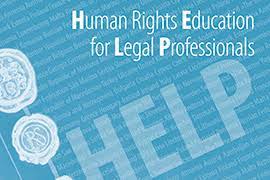 Informații despre instrumentInformații despre instrumentInformații despre instrumentGrup țintă:  Administrare/Management  Coordonatori  Voluntari  Administrare/Management  Coordonatori  VoluntariCategorie:   Instrument online  Platforme de învățare  Software/ Aplicație Desktop   Rețea (Socială)  App  AlteleZona de lucru:   Project Management  Managementul comunicării  Videoconferință  Colaborare/ Lucru în echipă  Autoadministrare  Marketing  Managementul personalului  E-Learning/ Gestiune Cunoștințe   Gestiune financiară  Prezentări/ Dezvoltare materiale de învățare   AlteleLimbă:Engleză și alte câteva limbiEngleză și alte câteva limbiCunoștințe anterioare / grad de complexitateUșor de utilizatUșor de utilizatLink:https://help.elearning.ext.coe.inthttps://help.elearning.ext.coe.intFurnizor:Consiliul EuropeiConsiliul EuropeiScurtă descriere:HELP (Human Rights Education for Legal Professionals) este o platformă de e-learning care oferă cursuri online pentru studiu individual (cu acces gratuit în platforma HELP) și instruită în grupuri organizate în cooperare cu instituții.   HELP (Human Rights Education for Legal Professionals) este o platformă de e-learning care oferă cursuri online pentru studiu individual (cu acces gratuit în platforma HELP) și instruită în grupuri organizate în cooperare cu instituții.   Informații despre acces și utilizare (costuri, cerințe bazate pe cloud, utilizare mobilă, ...)Resursele de auto-învățare sunt accesibile oricărui utilizator care și-a creat un cont pe platforma HELP.  Acesta poate fi utilizat pe un browser web.Resursele de auto-învățare sunt accesibile oricărui utilizator care și-a creat un cont pe platforma HELP.  Acesta poate fi utilizat pe un browser web.Instrucţiuni/Tutorialehttps://www.coe.int/en/web/help/help-online-platform-videoshttps://www.coe.int/en/web/help/help-online-platform-videos